Two killed by lightning in KwaZulu-Natal [South Africa]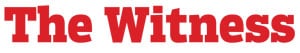 Compiled by Nompilo Kunenehttps://www.news24.com/witness/news/kzn/two-killed-by-lightning-in-kwazulu-natal-20210908A 10-year-old boy and a 45-year-old man were killed after being struck by lightning in different incidents amid the inclement weather conditions that struck large parts of KZN from Monday.KZN MEC for Cooperative Governance and Traditional Affairs (Cogta) Sipho Hlomuka, has expressed his condolences to the families of the two people.On Monday, a Grade 4 pupil, Nhlanzeko Mthembu (10), was struck by lightning in Ofafa near Ixopo. The department said reports received indicate that Nhlanzeko was part of a group on their way to Lufafa Primary School when the incident occurred.In the second incident, which happened in the Dr Nkosazana Dlamini-Zuma local municipality, in the Gobhogobho area, Mziwenkosi Phungula (45) was killed when lightning struck his home.